EXECUTIVE COMMITTEE OF
  THE MULTILATERAL FUND FOR THE
  IMPLEMENTATION OF THE MONTREAL PROTOCOL
Eighty-sixth MeetingMontreal, 2-6 November 2020Postponed to 8-12 March 2021UNDP's WORK PROGRAMME AMENDMENTS FOR 2020COMMENTS AND RECOMMENDATION OF THE FUND SECRETARIATUNDP is requesting approval from the Executive Committee of US $2,664,329, plus agency support costs of US $187,103, for its 2020 work programme amendments listed in Table 1. The submission is attached to the present document.Table 1: UNDP’s work programme amendments for 2020* UNEP as cooperating implementing agency** UNEP as lead implementing agency*** For individual consideration§ Submitted to the 85th meetingSECTION A: ACTIVITIES RECOMMENDED FOR BLANKET APPROVALA1: Renewal of institutional strengthening projectsProject descriptionUNDP submitted requests for the renewal of the institutional strengthening (IS) projects for the countries listed in section A1 of Table 1. The description for these projects are presented in Annex I to the present document.Secretariat’s commentsThe Secretariat reviewed the requests for the renewal of six IS projects on behalf of the Governments concerned against the guidelines and relevant decisions regarding eligibility and funding levels. The requests were cross-checked against the original IS work plans for the previous phase, country programme and Article 7 data, the latest report on implementation of their HCFC phase-out management plans (HPMPs), the agency’s progress report, and any relevant decisions of the Meeting of the Parties. It was noted that these countries have submitted their 2019 country programme data and are in compliance with the control targets under the Montreal Protocol, and their annual HCFC consumption does not exceed the annual maximum allowable consumption indicated in their HPMP Agreements with the Executive Committee. Furthermore, the requests submitted included performance indicators for the planned activities for the next phase of the IS projects, in accordance with decision 74/51(e).Secretariat’s recommendationThe Secretariat recommends blanket approval of the institutional strengthening renewal requests for Brazil, Ghana, the Islamic Republic of Iran, Lebanon, Nigeria and Sri Lanka at the level of funding indicated in section A1 of Table 1 of the present document. The Executive Committee may wish to express to the aforementioned Governments the comments presented in Annex II to the present document.A2: Technical assistance to prepare a verification report on HCFC consumptionProject descriptionThe Executive Committee requested relevant bilateral and implementing agencies to include in their respective work programme amendments for submission to the 86th meeting, funding for the preparation of a verification report for stage II of the HPMP for the Republic of Moldova where UNDP is the lead implementing agency. Secretariat’s commentsThe Secretariat noted that the funding requested was consistent with the funds approved for similar verifications in previous meetings. It further noted that the verification report has to be submitted at least 10 weeks prior to the applicable Executive Committee meeting where the next funding tranche for the HPMP is being sought.Secretariat’s recommendationThe Secretariat recommends blanket approval for the preparation for the verification report for stage II of the HCFC phase-out management plan (HPMP) for the Republic of Moldova at the level of funding shown in section A2 of Table 1, on the understanding that the verification report should be submitted at least 10 weeks prior to the applicable Executive Committee meeting where the next funding tranche for the HPMP is being sought.SECTION B: ACTIVITIES RECOMMENDED FOR INDIVIDUAL CONSIDERATIONB1: Project preparation for HFC phase-down management plansAt the 85th meeting, UNDP included in its work programme requests for funding for the preparation of HFC phase-down management plans for Costa Rica, Cuba and Uruguay as designated implementing agency, listed in section B1 of Table 1. These funding requests submitted for individual consideration of the Executive Committee were not considered at the intersessional approval process (IAP) established for the 85th meeting and deferred to the 86th meeting as agreed by the Executive Committee. Accordingly, the proposals submitted to the 85th meeting have been included in the present document.Project descriptionUNDP submitted requests for the preparation of HFC phase-down management plans for five Article 5 countries as designated implementing agency, for three countries as lead implementing agency, and for three countries as cooperating implementing agency as shown in section B1 of Table 1. UNEP as lead implementing agency for Bhutan, Lao’s People Democratic Republic, and Maldives, and as cooperating implementing agency for Ghana, Kyrgyzstan, and Nigeria requested US $353,000, plus agency support costs of US $45,890 in its work programme amendment for 2020. Secretariat’s commentsUNDP as lead implementing agency, provided a description of the activities required for the preparation of overarching strategies for HFC phase-down for Costa Rica, Cuba, Ghana, Kyrgyzstan, Lebanon, Nigeria, Peru, and Uruguay, including the corresponding costs of each activity using the format for requests for project preparation for stages of HPMPs. The submissions included information about the estimated imports of HFCs and HFC blends for 2012-2015 for Ghana, Kyrgyzstan, Lebanon, and Nigeria; and from 2016-2019 for Costa Rica, Cuba, Peru, and Uruguay; list of activities for the project preparation including countries assessment of training and certification needs; HFC phase-down strategy development; and development of communication and outreach plans. Six of the countries included activities related to data collection and analysis of sectoral distribution and consumption of HFCs and stakeholder consultations.The amount requested for the preparation of the project proposals at the 85th meeting was based on the funding for enabling activities (contained in decision 79/46(c)); however, the funding requested at the 86th meeting was based on the funding for project preparation for stage I of HPMPs (contained in decision 56/16(c)), as this funding was used by bilateral and implementing agencies in preparing their 2021-2023 business plans that were submitted to the 86th meeting. The Secretariat notes that the funding amounts of project preparation requests submitted to the 85th and 86th meetings are indicative, as the actual amounts will be decided when the Executive Committee considers document UNEP/OzL.Pro/ExCom/86/88, Draft guidelines for the preparation of HFC phase-down plans for Article 5 countries (decision 84/54(a)).While the actual funding level for preparation of HFC phase-down management plans has to be decided, the Secretariat reviewed the submissions based on the experience of reviewing requests for preparation of HPMPs, and taking into account guidance provided and decisions adopted by the Executive Committee for such projects.   Following this review, the Secretariat noted the following:All eight countries that UNDP requested for preparation of an HFC phase-down management plan as designated or lead implementing agency have ratified the Kigali Amendment; each would be eligible for project preparation funding in line with decision 79/46(b)(iii); the countries have also provided endorsement letters indicating their intention to take early action on HFC phase-down; andThe activities included in the project preparation are similar to those required to prepare HPMPs. Some activities resembled those included under the enabling activities for HFC phase-down for which funding had already been provided to each country, and which have been completed.UNDP clarified that the project preparation for the overarching strategies for HFC phase-down for these countries would draw on the activities implemented under the enabling activities, as these were the first actions associated with the phase-down of HFCs and had contributed to the ratification of the Kigali Amendment. Approval of funding for these requests at the 86th meeting will allow implementation of HFC phase-down to begin by 2022, and achieve compliance with the Kigali Amendment.The Secretariat informed UNDP that it will be unable to make a recommendation on these requests as guidelines on funding these requests will be discussed at the 86th meeting.Secretariat’s recommendationThe Executive Committee may wish to consider, in line with discussions under agenda item 9(a), Overview of issues identified during project review, and agenda item 13(c), Draft guidelines for the preparation of HFC phase-down plans for Article 5 countries (decision 84/54(a)), the requests for project preparation for HFC phase-down management plans for the countries listed in section B1 of Table 1.institutional strengthening project proposalsBrazil: Renewal of institutional strengtheningSummary of activities and funds approved by the Executive Committee:Progress reportDuring phase VIII, the Ministry of the Environment coordinated activities to fulfill the commitments made under the Montreal Protocol and carried out information dissemination activities, missions for the implementation of projects, as well as drafting, discussion and implementation of legislation for ODS monitoring and control. The institutional strengthening project has enabled the participation of the Government in the coordination and implementation of activities under stages I and II of the HPMP. In addition, the Government participated in the Executive Committee and Montreal Protocol meetings. Plan of actionDuring phase IX, the Ministry of the Environment will continue to coordinate and monitor the implementation of projects under stage II of the HPMP, which include consultation with the private sector and institutional partners, as well as the update of legislation and standards to ensure control, monitoring, oversight and adequate use of ODSs and alternative substances. Brazil will also implement the pilot demonstration project on ODS waste management and disposal, will continue disseminating information on the country actions to protect the ozone layer, and will participate in meetings on the Montreal Protocol. The resources approved under the next phase will enable the hiring of consultants to strengthen the technical team of the Ozone Unit for the development of activities and studies, including consultants for data collection on HCFC alternatives in the country, communication of project activities to the public, and drafting of technical standards.Ghana: Renewal of institutional strengtheningSummary of activities and funds approved by the Executive Committee:Progress reportDuring phase XIII, the NOU submitted CP and Article 7 data reports to the Fund and Ozone Secretariat, respectively; ensured the operation of the licensing and quota system, import controls and customs officers’ sensitisation and training; consulted with key stakeholders , through steering committee meetings and through the industry associations on HCFC phase-out and HFC phase-down; implemented HPMP activities, particularly those in the servicing sector; and raised public awareness on the Montreal Protocol  through seminars and celebration of International Ozone Day. Ghana ratified the Kigali Amendment on 2 August 2019, and is preparing for activities for the early period of the HFC phase-down. Of the 26 performance indicators, all were fully achieved.Plan of actionDuring phase XIV, the NOU will continue activities and initiatives to ensure the phase-out of HCFCs and phase-down of HFCs, including: strengthening the regulatory framework for the management of HCFCs and their alternatives, and the safe use of hydrocarbon refrigerants ; implementing ODS import controls and the licensing system, monitoring of imports by importers/dealers, and control of refrigerant brands to ensure availability of genuine refrigerants; cooperation with neighbouring countries to combat illegal trade; networking and stakeholder engagement in implementation of Montreal Protocol activities; monitoring and reporting of ongoing projects and ensure sustainability of completed ones; awareness raising on ozone layer protection ; and promoting energy efficiency.Iran (Islamic Republic of:) Renewal of institutional strengtheningSummary of activities and funds approved by the Executive Committee:Progress reportUnder phase XII, the Islamic Republic of Iran has sustained the ODS phase-out through enforcement of regulation, monitoring and collaboration with the key stakeholders, including information exchange under the informal Prior Informed Consent (iPIC) mechanism. The NOU coordinated the completion of stage I of the HPMP and started implementation of stage II with activities in the polyurethane foam, commercial refrigeration and refrigeration servicing sectors. The NOU also submitted the CP data and Article 7 data for 2018 and 2019; implemented awareness activities including the celebration of the International Ozone Day; participated in meetings on the Montreal Protocol; and initiated activities for preparing an HFC phase-down roadmap. The Islamic Republic of Iran has fully achieved all of its 13 performance indicators.Plan of actionDuring phase XIII, the Islamic Republic of Iran will continue its efforts to phase out ODS consumption to fulfil its obligations under the Montreal Protocol. The country will continue enforcing ODS related policies, providing technical assistance to refrigeration technicians, implementing stage II of the HPMP and undertaking monitoring activities with stakeholders to achieve and sustain the compliance with the provisions of the Montreal Protocol. The Government will continue its efforts to formulate a strategy to facilitate the ratification process of the Kigali Amendment. Through the IS project, the NOU will continue building the capacity of the established Ozone Cells in provinces to implement ODS related policies and control measures, and to carry out awareness-raising and training activities.Lebanon: Renewal of institutional strengtheningSummary of activities and funds approved by the Executive Committee:Progress reportDuring phase XI, the NOU continued to assist in implementing activities under the HPMP particularly those in the refrigeration servicing sector, and monitoring the phase-out in the foam and air-conditioning manufacturing sectors, in conjunction with Customs and related Government agencies. The NOU also submitted CP and Article 7 data reports to the Fund and Ozone Secretariats, respectively; consulted stakeholders, particularly through steering committee meetings and industry associations, on the implementation of HCFC phase-out and HFC phase-down; and raised public awareness on the Montreal Protocol through seminars and celebration of the International Ozone Day. Lebanon ratified the Kigali Amendment on 5 February 2020.Plan of actionDuring phase XII, the NOU will continue to ensure the phase-out of HCFCs and phase-down of HFCs through: implementation of activities under stage II of the HPMP and reporting of progress;; raising awareness  through outreach activities with a focus on the refrigeration servicing sector; enforcement of  ODS import controls including implementing the licensing and quota system and monitoring of imports; evaluation of the licensing system in preparation for the future HFC phase down; networking and stakeholder engagement in implementation of Montreal Protocol activities, including meeting participation. Nigeria: Renewal of institutional strengtheningSummary of activities and funds approved by the Executive Committee:Progress reportDuring phase X, the NOU continued to assist in implementing activities under the HPMP including completion of stage I;  submitted CP and Article 7 data reports to the Fund and Ozone Secretariats, respectively; ensured the operation of the quota system in collaboration with relevant authorities; consulted stakeholders  including through virtual meetings, on HCFC phase-out and HFC phase-down; and raised public awareness on the Montreal Protocol  through seminars and celebration of the International Ozone Day. Nigeria ratified the Kigali Amendment on 20 December 2018, and is focusing on activities for the early period of the HFC phase-down. Of the 24 performance indicators, all were achieved.Plan of actionDuring phase XI, the NOU will continue activities and initiatives to ensure the phase-out of HCFCs and phase-down of HFCs, including: supporting the preparation of stage III of the HPMP and initiating implementation of the Kigali Amendment; strengthening collaboration with chemical regulatory agencies, especially relating to data reporting; and capacity building and awareness raising to keep ozone layer protection high on the public agenda.Sri Lanka: Renewal of institutional strengtheningSummary of activities and funds approved by the Executive Committee:Progress reportUnder phase XII, Sri Lanka continued enforcing the HCFC licensing and quota system and has strengthened the enforcement of ODS trade control in 2019. Sri Lanka submitted country programme (CP) and Article 7 data reports following close cooperation between the NOU and the Customs. Sri Lanka ratified the Kigali Amendment on 28 September 2018. The NOU also coordinated the implementation of stage I of the HCFC phase-out management plan (HPMP) and the enabling activities for the phase-down of HFCs, as well as the preparation of stage II of the HPMP; organized several public awareness-raising activities; and participated in meetings on the Montreal Protocol. All performance indicators (11) set by Sri Lanka were fully achieved.  Plan of actionDuring phase XIII, the NOU will continue the enforcement of the HCFC licensing and quota system, advocate for a licensing system amendment to include HFCs, work with relevant stakeholders to enact the ban on import of HCFC-based equipment and the certification system for servicing technicians. The NOU will coordinate HPMP activities and prepare for HFC phase-down. In addition, the NOU will work with the Customs and Excise Department to reconcile import statistics to ensure timely and accurate submission of CP and Article 7 data, and strengthen measures to prevent the illegal trade of ODS.Annex II DRAFT VIEWS EXPRESSED BY THE EXECUTIVE COMMITTEE ON RENEWAL OF INSTITUTIONAL STRENGTHENING PROJECTS SUBMITTED TO THE 86th MEETINGBrazilThe Executive Committee reviewed the report presented with the request for renewal of the institutional strengthening (IS) project for Brazil (phase IX) and noted with appreciation that the country reported country programme implementation data to the Fund Secretariat and Article 7 data to the Ozone Secretariat, indicating that the country is in compliance with the Montreal Protocol. The Committee further noted that the Government of Brazil has taken steps to phase out ODS consumption, in particular the implementation of a ban on the use of HCFC-141b in the foam sector that entered into effect 1 January 2020, and the continued implementation of activities under its HCFC phase-out management plan (HPMP) in both the manufacturing and servicing sectors. The Executive Committee is, therefore, confident that the Government of Brazil will continue implementation of stage II of the HPMP and IS project activities with success in order to achieve the reduction targets set in its HPMP Agreement with the Executive Committee.GhanaThe Executive Committee reviewed the request for the renewal of the institutional strengthening project for Ghana (phase XIV) and noted with appreciation that Ghana has reported country programme data to the Fund Secretariat and data under Article 7 of the Montreal Protocol to the Ozone Secretariat, indicating that the country is in compliance with the Montreal Protocol. The Committee acknowledged that Ghana continued to implement its HCFC licensing and quota system and ensure compliance with regulations through inspection; and to implement efficiently and timely its HCFC phase-out management plan including capacity building for customs officers and refrigeration technicians, and awareness and outreach activities. The Executive Committee is, therefore, confident that the Government of Ghana will continue implementing activities to enable the country to comply with the Montreal Protocol targets. The Committee also noted with appreciation the ratification of the Kigali Amendment by Ghana on 2 August 2019 and the steps undertaken to meet the initial obligations under the Amendment including the review of laws to include the control of HFC and HFC blends.Iran (Islamic Republic of) The Executive Committee reviewed the report presented with the request for the renewal of the institutional strengthening (IS) project for the Islamic Republic of Iran (phase XIII) and noted with appreciation that the country has reported 2018 and 2019 CP data to the Fund Secretariat and data under Article 7 of the Montreal Protocol to the Ozone Secretariat, indicating its compliance with the Montreal Protocol. The Committee also noted that the Government continued to work with relevant stakeholders to manage and monitor the consumption of ODS, has taken actions to sustain the zero consumption of ODS already phased out, and has established an HCFC licensing and quota systems that allows compliance with the HCFC phase-out schedule. The Committee acknowledged the efforts of the Government and is, therefore, confident that the Government of the Islamic Republic of Iran will continue implementing its HCFC phase-out management plan and IS project in a timely and effective manner to enable the country to meet the 75 per cent reduction by 1 January 2023, in accordance with its Agreement with the Committee for stage II of the HPMP. LebanonThe Executive Committee reviewed the report presented with the request for the renewal of the institutional strengthening project for Lebanon (phase XII) and noted with appreciation that Lebanon has reported country programme data to the Fund Secretariat and data under Article 7 of the Montreal Protocol to the Ozone Secretariat, indicating that the country is in compliance with Montreal Protocol. The Committee acknowledged that Lebanon continued to implement its HCFC licensing and quota system and ensure compliance with regulations through inspection; and to implement efficiently and timely its HCFC phase-out management plan including capacity building for customs officers and refrigeration technicians, and awareness and outreach activities. The Executive Committee is, therefore, confident that the Government of Lebanon will continue implementing activities to enable the country to comply with the Montreal Protocol targets. The Committee also noted with appreciation the ratification of the Kigali Amendment by Lebanon on 5 February 2020 and the steps undertaken to meet the initial obligations under the Amendment including the review of the laws to include the control of HFC and HFC blends.NigeriaThe Executive Committee reviewed the report presented with the request for the renewal of the institutional strengthening project for Nigeria (phase XI) and noted with appreciation that Nigeria has reported country programme data to the Fund Secretariat and data under Article 7 of the Montreal Protocol to the Ozone Secretariat, indicating that the country is in compliance with Montreal Protocol. The Committee acknowledged that Nigeria continued to implement its HCFC licensing and quota system and ensure compliance with regulations; to implement efficiently and timely its HCFC phase-out management plan; and to organize awareness and outreach activities. The Executive Committee is, therefore, confident that the Government of Nigeria will continue implementing activities to enable the country to comply with the Montreal Protocol targets. The Committee also noted with appreciation the ratification of the Kigali Amendment by Nigeria on 20 December 2018 and the steps undertaken to meet the initial obligations under the Amendment including the review of the laws to include the control of HFC and HFC blends.Sri LankaThe Executive Committee reviewed the report presented with the request for renewal of institutional strengthening (IS) project for Sri Lanka (phase XIII) and noted with appreciation that the country reported 2018 and 2019 country programme implementation data and Article 7 data to the Fund and Ozone Secretariats, respectively, indicating that the country is in compliance with the Montreal Protocol. The Committee also noted that the country strengthened the enforcement of ODS trade control including its licensing and quota system, and implemented activities of the HCFC phase-out management plan (HPMP) in a coordinated manner. The Committee acknowledged with appreciation that Sri Lanka ratified the Kigali Amendment in 2018 and that it will be formulating a strategy for its implementation.  The Executive Committee is, therefore, confident that the Government of Sri Lanka will continue implementing HPMP activities including completion of the verification process, enabling activities for the HFC phase-down and IS project in a timely and effective manner to enable the country to achieve and sustain its compliance with the Montreal Protocol targets. UNITED
NATIONSUNITED
NATIONSEP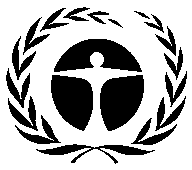 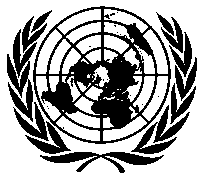 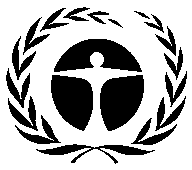 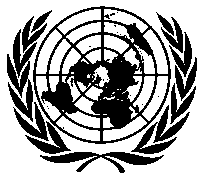 United NationsEnvironmentProgrammeDistr.GENERALUNEP/OzL.Pro/ExCom/86/332 November 2020ORIGINAL: ENGLISHCountryActivity/ProjectAmount Requested (US $)Amount Recommended (US $)SECTION A: ACTIVITIES RECOMMENDED FOR BLANKET APPROVALSECTION A: ACTIVITIES RECOMMENDED FOR BLANKET APPROVALSECTION A: ACTIVITIES RECOMMENDED FOR BLANKET APPROVALSECTION A: ACTIVITIES RECOMMENDED FOR BLANKET APPROVALA1: Renewal of institutional strengthening projectsA1: Renewal of institutional strengthening projectsA1: Renewal of institutional strengthening projectsA1: Renewal of institutional strengthening projectsBrazilRenewal of institutional strengthening project (phase IX)449,280449,280GhanaRenewal of institutional strengthening project (phase XIV)178,048178,048Iran (Islamic Republic of)Renewal of institutional strengthening project (phase XIII)222,094222,094LebanonRenewal of institutional strengthening project (phase XII)198,515198,515NigeriaRenewal of institutional strengthening project (phase XI)332,800332,800Sri LankaRenewal of institutional strengthening project (phase XIII)171,592171,592Subtotal for A1Subtotal for A11,552,3291,552,329Agency support costsAgency support costs108,663108,663Total for A1Total for A11,660,9921,660,992A2: Technical assistance to prepare a verification report on HCFC consumptionA2: Technical assistance to prepare a verification report on HCFC consumptionA2: Technical assistance to prepare a verification report on HCFC consumptionA2: Technical assistance to prepare a verification report on HCFC consumptionRepublic of MoldovaVerification report for stage II of the HCFC phase-out management plan (HPMP)30,00030,000Subtotal for A2Subtotal for A230,00030,000Agency support costsAgency support costs2,7002,700Total for A2Total for A232,70032,700SECTION B: ACTIVITIES RECOMMENDED FOR INDIVIDUAL CONSIDERATIONSECTION B: ACTIVITIES RECOMMENDED FOR INDIVIDUAL CONSIDERATIONSECTION B: ACTIVITIES RECOMMENDED FOR INDIVIDUAL CONSIDERATIONSECTION B: ACTIVITIES RECOMMENDED FOR INDIVIDUAL CONSIDERATIONB1: Project preparation for HFC phase-down management plansB1: Project preparation for HFC phase-down management plansB1: Project preparation for HFC phase-down management plansB1: Project preparation for HFC phase-down management plansBhutan**Preparation of an HFC phase-down management plan10,000***Costa Rica§Preparation of an HFC phase-down management plan150,000***Cuba§Preparation of an HFC phase-down management plan150,000***Ghana*Preparation of an HFC phase-down management plan105,000***Kyrgyzstan*Preparation of an HFC phase-down management plan60,000***Lao People’s Democratic Republic**Preparation of an HFC phase-down management plan10,000***LebanonPreparation of an HFC phase-down management plan150,000***Maldives**Preparation of an HFC phase-down management plan10,000***Nigeria*Preparation of an HFC phase-down management plan137,000***PeruPreparation of an HFC phase-down management plan150,000***Uruguay§Preparation of an HFC phase-down management plan150,000***Subtotal for B1Subtotal for B11,082,000***Agency support costsAgency support costs75,740***Total for B1Total for B11,157,740 ***Grand total (A1, A2, B1)Grand total (A1, A2, B1)2,851,4321,693,692Summary of the project and country profileSummary of the project and country profileImplementing agency:Implementing agency:UNDPAmounts previously approved for institutional strengthening (US $):Amounts previously approved for institutional strengthening (US $):Phase I:Jun-93403,100Phase II:Mar-98270,000Phase III:Dec-00270,000Phase IV:Jul-04351,000Phase V:Jul-07351,000Phase VI:Apr-10307,125Phase VII:Apr-12351,000Phase VIII:Nov-15449,280	Total:	Total:2,752,505Amount requested for renewal (phase IX) (US $):Amount requested for renewal (phase IX) (US $):449,280Amount recommended for approval for phase IX (US $): Amount recommended for approval for phase IX (US $): 449,280Agency support costs (US $):Agency support costs (US $):31,450Total cost of institutional strengthening phase IX to the Multilateral Fund (US $):Total cost of institutional strengthening phase IX to the Multilateral Fund (US $):480,730Date of approval of country programme:Date of approval of country programme:1994Date of approval of HCFC phase-out management plan:Date of approval of HCFC phase-out management plan:2011Baseline consumption of controlled substances (ODP tonnes):Baseline consumption of controlled substances (ODP tonnes):(d)	Annex B, Group III (methyl chloroform) (average 1998-2000)(d)	Annex B, Group III (methyl chloroform) (average 1998-2000)32.4(e)	Annex C, Group I (HCFCs) (average 2009-2010)(e)	Annex C, Group I (HCFCs) (average 2009-2010)1,327.3(f)	Annex E (methyl bromide) (average 1995-1998)(f)	Annex E (methyl bromide) (average 1995-1998)711.6Latest reported ODS consumption (2019) (ODP tonnes) as per Article 7:Latest reported ODS consumption (2019) (ODP tonnes) as per Article 7:(d)	Annex B, Group III (methyl chloroform)(d)	Annex B, Group III (methyl chloroform)0.00(e)	Annex C, Group I (HCFCs)(e)	Annex C, Group I (HCFCs)838.85(f)	Annex E (methyl bromide)(f)	Annex E (methyl bromide)0.00	Total:	Total:838.85Year of reported country programme implementation data:Year of reported country programme implementation data:2019Amount approved for projects (as at June 2020) (US $):Amount approved for projects (as at June 2020) (US $):139,573,718Amount disbursed (as at December 2019) (US $):Amount disbursed (as at December 2019) (US $):115,905,216ODS to be phased out (as at June 2020) (ODP tonnes):ODS to be phased out (as at June 2020) (ODP tonnes):13,951.5ODS phased out (as at December 2019) (ODP tonnes):ODS phased out (as at December 2019) (ODP tonnes):13,728.8Summary of activitiesSummary of activitiesFunds approved (US $)(a)Investment projects:118,875,828(b)Institutional strengthening:2,752,505(c)Project preparation, technical assistance, training and other non-investment projects:17,945,385	Total:	Total:139,573,718(d)HFC activities funded from additional voluntary contributions0Summary of the project and country profileSummary of the project and country profileImplementing agency:Implementing agency:UNDPAmounts previously approved for institutional strengthening (US $):Amounts previously approved for institutional strengthening (US $):Phase I:Oct-92183,200Phase II:Oct-96107,000Phase III:Nov-98107,000Phase IV:Dec-00107,000Phase V:Nov-02139,100Phase VI:Jul-04139,100Phase VII:Nov-06139,100Phase VIII:Nov-08139,100Phase IX:Dec-10139,100Phase X:Jul-12139,100Phase XI:May-14139,100Phase XII:May-16178,048Phase XIIIDec-18178,048	Total:	Total:1,833,996Amount requested for renewal (phase XIV) (US $):Amount requested for renewal (phase XIV) (US $):178,048Amount recommended for approval for phase XIV (US $): Amount recommended for approval for phase XIV (US $): 178,048Agency support costs (US $):Agency support costs (US $):12,463Total cost of institutional strengthening phase XIV to the Multilateral Fund (US $):Total cost of institutional strengthening phase XIV to the Multilateral Fund (US $):190,511Date of approval of country programme:Date of approval of country programme:1992Date of approval of HCFC phase-out management plan:Date of approval of HCFC phase-out management plan:2010Baseline consumption of controlled substances (ODP tonnes):Baseline consumption of controlled substances (ODP tonnes):(d)	Annex B, Group III (methyl chloroform) (average 1998-2000)(d)	Annex B, Group III (methyl chloroform) (average 1998-2000)0.0(e)	Annex C, Group I (HCFCs) (average 2009-2010)(e)	Annex C, Group I (HCFCs) (average 2009-2010)57.3(f)	Annex E (methyl bromide) (average 1995-1998)(f)	Annex E (methyl bromide) (average 1995-1998)0.0Latest reported ODS consumption (2019) (ODP tonnes) as per Article 7:Latest reported ODS consumption (2019) (ODP tonnes) as per Article 7:(d)	Annex B, Group III (methyl chloroform)(d)	Annex B, Group III (methyl chloroform)0.0(e)	Annex C, Group I (HCFCs)(e)	Annex C, Group I (HCFCs)17.14(f)	Annex E (methyl bromide)(f)	Annex E (methyl bromide)0.0	Total:	Total:17.14Year of reported country programme implementation data:Year of reported country programme implementation data:2019Amount approved for projects (as at June 2020) (US $):Amount approved for projects (as at June 2020) (US $):5,749,970Amount disbursed (as at December 2019) (US $):Amount disbursed (as at December 2019) (US $):5,127,391ODS to be phased out (as at June 2020) (ODP tonnes):ODS to be phased out (as at June 2020) (ODP tonnes):446.60ODS phased out (as at December 2019) (ODP tonnes):ODS phased out (as at December 2019) (ODP tonnes):419.80Summary of activitiesSummary of activitiesFunds approved (US $)(a)Investment projects:1,916,205(b)Institutional strengthening:1,833,996(c)Project preparation, technical assistance, training and other non-investment projects:1,999,769	Total:	Total:5,749,970(d)HFC activities funded from additional voluntary contributions150,000Summary of the project and country profileSummary of the project and country profileImplementing agency:Implementing agency:UNDPAmounts previously approved for institutional strengthening (US $):Amounts previously approved for institutional strengthening (US $):Phase I:Oct-92200,200Phase II:Nov-97133,470Phase III:Dec-00133,470Phase IV:Nov-02173,511Phase V:Dec-04 & Nov-05173,511Phase VI:Nov-06 & Nov-07173,511Phase VII:Nov-08173,511Phase VIII:Jul-10173,511Phase IX:Jul-12173,511Phase X:May-14173,511Phase XI:Dec-16222,094Phase XII:Dec-18222,094	Total:	Total:2,125,905Amount requested for renewal (phase XIII) (US $):Amount requested for renewal (phase XIII) (US $):222,094Amount recommended for approval for phase XIII (US $): Amount recommended for approval for phase XIII (US $): 222,094Agency support costs (US $):Agency support costs (US $):15,547Total cost of institutional strengthening phase XIII to the Multilateral Fund (US $):Total cost of institutional strengthening phase XIII to the Multilateral Fund (US $):237,641Date of approval of country programme:Date of approval of country programme:1993Date of approval of HCFC phase-out management plan:Date of approval of HCFC phase-out management plan:2011Baseline consumption of controlled substances (ODP tonnes):Baseline consumption of controlled substances (ODP tonnes):(d)	Annex B, Group III (methyl chloroform) (average 1998-2000)(d)	Annex B, Group III (methyl chloroform) (average 1998-2000)8.7(e)	Annex C, Group I (HCFCs) (average 2009-2010)(e)	Annex C, Group I (HCFCs) (average 2009-2010)380.5(f)	Annex E (methyl bromide) (average 1995-1998)(f)	Annex E (methyl bromide) (average 1995-1998)26.7Latest reported ODS consumption (2019) (ODP tonnes) as per Article 7:Latest reported ODS consumption (2019) (ODP tonnes) as per Article 7:(d)	Annex B, Group III (methyl chloroform)(d)	Annex B, Group III (methyl chloroform)0.00(e)	Annex C, Group I (HCFCs)(e)	Annex C, Group I (HCFCs)63.79(f)	Annex E (methyl bromide)(f)	Annex E (methyl bromide)0.00	Total:	Total:63.79Year of reported country programme implementation data:Year of reported country programme implementation data:2019Amount approved for projects (as at June 2020) (US $):Amount approved for projects (as at June 2020) (US $):80,826,918Amount disbursed (as at December 2019) (US $):Amount disbursed (as at December 2019) (US $):72,597,432ODS to be phased out (as at June 2020) (ODP tonnes):ODS to be phased out (as at June 2020) (ODP tonnes):7,396.40ODS phased out (as at December 2019) (ODP tonnes):ODS phased out (as at December 2019) (ODP tonnes):7,046.00Summary of activitiesSummary of activitiesFunds approved (US $)(a)Investment projects:73,348,576(b)Institutional strengthening:2,125,905(c)Project preparation, technical assistance, training and other non-investment projects:5,352,437	Total:	Total:80,826,918(d)HFC activities funded from additional voluntary contributions0Summary of the project and country profileSummary of the project and country profileImplementing agency:Implementing agency:UNDPAmounts previously approved for institutional strengthening (US $):Amounts previously approved for institutional strengthening (US $):Phase I:May-96179,000Phase II:Jul-00119,300Phase III:Jul-02155,090Phase IV:Dec-04155,090Phase V:Nov-06155,090Phase VI:Nov-08155,090Phase VII:Dec-10155,090Phase VIII:Dec-12155,090Phase IX:Nov-14155,090Phase X:Dec-16198,515Phase XI:Dec-18198,515	Total:	Total:1,780,960Amount requested for renewal (phase XII) (US $):Amount requested for renewal (phase XII) (US $):198,515Amount recommended for approval for phase XII (US $): Amount recommended for approval for phase XII (US $): 198,515Agency support costs (US $):Agency support costs (US $):13,896Total cost of institutional strengthening phase XII to the Multilateral Fund (US $):Total cost of institutional strengthening phase XII to the Multilateral Fund (US $):212,411Date of approval of country programme:Date of approval of country programme:1996Date of approval of HCFC phase-out management plan:Date of approval of HCFC phase-out management plan:2011Baseline consumption of controlled substances (ODP tonnes):Baseline consumption of controlled substances (ODP tonnes):(d)	Annex B, Group III (methyl chloroform) (average 1998-2000)(d)	Annex B, Group III (methyl chloroform) (average 1998-2000)0.0(e)	Annex C, Group I (HCFCs) (average 2009-2010)(e)	Annex C, Group I (HCFCs) (average 2009-2010)73.5(f)	Annex E (methyl bromide) (average 1995-1998)(f)	Annex E (methyl bromide) (average 1995-1998)236.4Latest reported ODS consumption (2019) (ODP tonnes) as per Article 7:Latest reported ODS consumption (2019) (ODP tonnes) as per Article 7:(d)	Annex B, Group III (methyl chloroform)(d)	Annex B, Group III (methyl chloroform)0.00(e)	Annex C, Group I (HCFCs)(e)	Annex C, Group I (HCFCs)43.82(f)	Annex E (methyl bromide)(f)	Annex E (methyl bromide)0.00	Total:	Total:43.82Year of reported country programme implementation data:Year of reported country programme implementation data:2019Amount approved for projects (as at June 2020) (US $):Amount approved for projects (as at June 2020) (US $):21,859,569Amount disbursed (as at December 2019) (US $):Amount disbursed (as at December 2019) (US $):20,406,849ODS to be phased out (as at June 2020) (ODP tonnes):ODS to be phased out (as at June 2020) (ODP tonnes):1,849.6ODS phased out (as at December 2019) (ODP tonnes):ODS phased out (as at December 2019) (ODP tonnes):1677.9Summary of activitiesSummary of activitiesFunds approved (US $)(a)Investment projects:17,120,464(b)Institutional strengthening:1,780,960(c)Project preparation, technical assistance, training and other non-investment projects:2,958,145	Total:	Total:21,859,569(d)HFC activities funded from additional voluntary contributions1,233,858Summary of the project and country profileSummary of the project and country profileImplementing agency:Implementing agency:UNDPAmounts previously approved for institutional strengthening (US $):Amounts previously approved for institutional strengthening (US $):Phase I:Mar-93300,000Phase II:Jul-01200,000Phase III:Jul-03260,000Phase IV:Apr-06260,000Phase V:Apr-08260,000Phase VI:Dec-10260,000Phase VII:Dec-12260,000Phase VIII:Nov-14260,000Phase IX:May-16332,800Phase X:Dec-18332,800	Total:	Total:2,725,600Amount requested for renewal (phase XI) (US $):Amount requested for renewal (phase XI) (US $):332,800Amount recommended for approval for phase XI (US $): Amount recommended for approval for phase XI (US $): 332,800Agency support costs (US $):Agency support costs (US $):23,296Total cost of institutional strengthening phase XI to the Multilateral Fund (US $):Total cost of institutional strengthening phase XI to the Multilateral Fund (US $):356,096Date of approval of country programme:Date of approval of country programme:1997Date of approval of HCFC phase-out management plan:Date of approval of HCFC phase-out management plan:2010Baseline consumption of controlled substances (ODP tonnes):Baseline consumption of controlled substances (ODP tonnes):(d)	Annex B, Group III (methyl chloroform) (average 1998-2000)(d)	Annex B, Group III (methyl chloroform) (average 1998-2000)32.9(e)	Annex C, Group I (HCFCs) (average 2009-2010)(e)	Annex C, Group I (HCFCs) (average 2009-2010)344.9(f)	Annex E (methyl bromide) (average 1995-1998)(f)	Annex E (methyl bromide) (average 1995-1998)2.9Latest reported ODS consumption (2019) (ODP tonnes) as per Article 7:Latest reported ODS consumption (2019) (ODP tonnes) as per Article 7:(d)	Annex B, Group III (methyl chloroform)(d)	Annex B, Group III (methyl chloroform)0.0(e)	Annex C, Group I (HCFCs)(e)	Annex C, Group I (HCFCs)239.14(f)	Annex E (methyl bromide)(f)	Annex E (methyl bromide)0.0	Total:	Total:239.14Year of reported country programme implementation data:Year of reported country programme implementation data:2019Amount approved for projects (as at June 2020) (US $):Amount approved for projects (as at June 2020) (US $):44,031,006Amount disbursed (as at December 2019) (US $):Amount disbursed (as at December 2019) (US $):38,763,072ODS to be phased out (as at June 2020) (ODP tonnes):ODS to be phased out (as at June 2020) (ODP tonnes):6218.06ODS phased out (as at December 2019) (ODP tonnes):ODS phased out (as at December 2019) (ODP tonnes):6158.80Summary of activitiesSummary of activitiesFunds approved (US $)(a)Investment projects:35,054,451(b)Institutional strengthening:2,725,600(c)Project preparation, technical assistance, training and other non-investment projects:6,250,955	Total:	Total:44,031,006(d)HFC activities funded from additional voluntary contributions250,000Summary of the project and country profileSummary of the project and country profileImplementing agency:Implementing agency:UNDPAmounts previously approved for institutional strengthening (US $):Amounts previously approved for institutional strengthening (US $):Phase I:Mar-94154,680Phase II:Nov-97103,120Phase III:Nov-99103,120Phase IV:Jul-02134,056Phase V:Jul-04134,056Phase VI:Nov-06134,056Phase VII:Jul-08134,056Phase VIII:Jul-10134,056Phase IX:Jul-12134,056Phase X:May-14134,056Phase XI:May-16171,592Phase XII:Dec-18171,592	Total:	Total:1,642,496Amount requested for renewal (phase XIII) (US $):Amount requested for renewal (phase XIII) (US $):171,592Amount recommended for approval for phase XIII (US $): Amount recommended for approval for phase XIII (US $): 171,592Agency support costs (US $):Agency support costs (US $):12,011Total cost of institutional strengthening phase XIII to the Multilateral Fund (US $):Total cost of institutional strengthening phase XIII to the Multilateral Fund (US $):183,603Date of approval of country programme:Date of approval of country programme:1994Date of approval of HCFC phase-out management plan:Date of approval of HCFC phase-out management plan:2010Baseline consumption of controlled substances (ODP tonnes):Baseline consumption of controlled substances (ODP tonnes):(d)	Annex B, Group III (methyl chloroform) (average 1998-2000)(d)	Annex B, Group III (methyl chloroform) (average 1998-2000)3.0(e)	Annex C, Group I (HCFCs) (average 2009-2010)(e)	Annex C, Group I (HCFCs) (average 2009-2010)13.9(f)	Annex E (methyl bromide) (average 1995-1998)(f)	Annex E (methyl bromide) (average 1995-1998)4.1Latest reported ODS consumption (2019) (ODP tonnes) as per Article 7:Latest reported ODS consumption (2019) (ODP tonnes) as per Article 7:(d)	Annex B, Group III (methyl chloroform)(d)	Annex B, Group III (methyl chloroform)0.0(e)	Annex C, Group I (HCFCs)(e)	Annex C, Group I (HCFCs)9.91(f)	Annex E (methyl bromide)(f)	Annex E (methyl bromide)0.0	Total:	Total:9.91Year of reported country programme implementation data:Year of reported country programme implementation data:2019Amount approved for projects (as at June 2020) (US $):Amount approved for projects (as at June 2020) (US $):6,259,609Amount disbursed (as at December 2019) (US $):Amount disbursed (as at December 2019) (US $):5,507,517ODS to be phased out (as at June 2020) (ODP tonnes):ODS to be phased out (as at June 2020) (ODP tonnes):106.1ODS phased out (as at December 2019) (ODP tonnes):ODS phased out (as at December 2019) (ODP tonnes):93.9Summary of activitiesSummary of activitiesFunds approved (US $)(a)Investment projects:1,211,772(b)Institutional strengthening:1,642,496(c)Project preparation, technical assistance, training and other non-investment projects:3,405,341	Total:	Total:6,259,609(d)HFC activities funded from additional voluntary contributions150,000